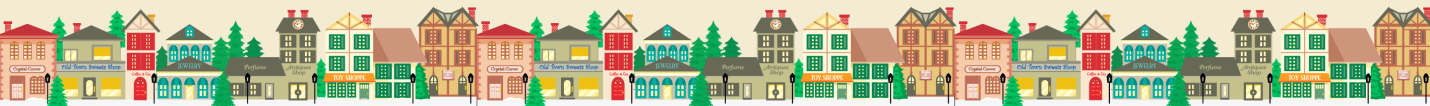 Regular Meeting MinutesAugust 2nd, 2012A meeting of the West Jefferson Business Association (WJBA) was held at West Jefferson Town Hall on Thursday, August 2, 2012 at 8:30 a.m. Those attending included Wesley Barker, Bill Bishop, Rex Goss, Keith Woodie, Lisa Willingham, Marjorie Shinkle, Police Officer Brad Jordan and Police Chief Jeff Rose. Discussion of the Antiques’ Fair took place. Brad Jordan of the West Jefferson Police spoke on street closures, traffic routing, security of event, cones to block traffic and port-a-johns. Also, Brad discussed getting vendors in and out of the festival area in an orderly fashion by using nearby parking lots for vendors to meet and lineup, as it is done with Christmas in July. The cones would be available for pickup from DOT on September 20th, which the Police Department would handle. Police Chief Jeff Rose spoke to the Board about business stickers with unique identification numbers on them for security purposes. The unique identification numbers would coincide with the contact information at the dispatch center for each building in an attempt to keep personal information off the scanners by only dispatching the unique I.D. number. Rex stated that a press release had been run in the Mountain Times and discussed other media outlets that had agreed to advertise the Fair. Currently, Keith stated there were approximately 30 vendors that have agreed to participate in the Fair. Further discussion of the Antiques’ Fair took place among the Board members which include vendor count, space sizes, advertising, entertainment and fees.With nothing further, the meeting was adjourned. 